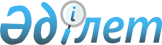 О ратификации Протокола о внесении изменения в Протокол об условиях и переходных положениях по применению Кыргызской Республикой Договора о Евразийском экономическом союзе от 29 мая 2014 года, отдельных международных договоров, входящих в право Евразийского экономического союза, и актов органов Евразийского экономического союза в связи с присоединением Кыргызской Республики к Договору о Евразийском экономическом союзе от 29 мая 2014 года, подписанный 8 мая 2015 г.Закон Республики Казахстан от 9 февраля 2023 года № 197-VII ЗРК.
      Ратифицировать Протокол о внесении изменения в Протокол об условиях и переходных положениях по применению Кыргызской Республикой Договора о Евразийском экономическом союзе от 29 мая 2014 года, отдельных международных договоров, входящих в право Евразийского экономического союза, и актов органов Евразийского экономического союза в связи с присоединением Кыргызской Республики к Договору о Евразийском экономическом союзе от 29 мая 2014 года, подписанный 8 мая 2015 г., совершенный в Москве 19 апреля 2022 года.  Протокол о внесении изменения в Протокол об условиях и переходных положениях по применению Кыргызской Республикой Договора о Евразийском экономическом союзе от 29 мая 2014 года, отдельных международных договоров, входящих в право Евразийского экономического союза, и актов органов Евразийского экономического союза в связи с присоединением Кыргызской Республики к Договору о Евразийском экономическом союзе от 29 мая 2014 года, подписанный 8 мая 2015 г.
      Государства – члены Евразийского экономического союза, именуемые в дальнейшем государствами – членами,
      руководствуясь абзацем третьим статьи 1 Договора о присоединении Кыргызской Республики к Договору о Евразийском экономическом союзе от 29 мая 2014 года, подписанного 23 декабря 2014 г.,
      заключили настоящий Протокол о нижеследующем:  Статья 1 
      В абзаце третьем пункта 37 приложения № 1 к Протоколу об условиях и переходных положениях по применению Кыргызской Республикой Договора о Евразийском экономическом союзе от 29 мая 2014 года, отдельных международных договоров, входящих в право Евразийского экономического союза, и актов органов Евразийского экономического союза в связи с присоединением Кыргызской Республики к Договору о Евразийском экономическом союзе от 29 мая 2014 года, подписанному 8 мая 2015 г., цифры "72" заменить цифрами "96".  Статья 2 
      Настоящий Протокол вступает в силу с даты получения депозитарием по дипломатическим каналам последнего письменного уведомления о выполнении государствами - членами внутригосударственных процедур, необходимых для его вступления в силу, и распространяется на правоотношения, возникшие с 12 августа 2021 г.
      Совершено в г. Москве 19 апреля 2022 года в одном подлинном экземпляре на русском языке.
      Подлинный экземпляр настоящего Протокола хранится в Евразийской экономической комиссии, которая, являясь депозитарием настоящего Протокола, направит каждому государству – члену его заверенную копию.
      Настоящим удостоверяю, что данный текст является полной и аутентичной Протокола о внесении изменения в Протокол об условиях и переходных положениях по применению Кыргызской Республикой Договора о Евразийском экономическом союзе от 29 мая 2014 года, отдельных международных договоров, входящих в право Евразийского экономического союза, и актов органов Евразийского экономического союза в связи с присоединением Кыргызской Республики к Договору о Евразийском экономическом союзе от 29 мая 2014 года, подписанный 8 мая 2015 г., подписанного 19 апреля 2022 г. в городе Москве:
      за Республику Армения - Премьер-министром Республики Армения Н. В. Пашиняном;
      за Республику Беларусь - Президентом Республики Беларусь А. Г. Лукашенко;
      за Республику Казахстан - Президентом Республики Казахстан К. К. Токаевым;
      за Кыргызскую Республику - Президентом Кыргызской Республики С. Н. Жапаровым; 
      за Российскую Федерацию - Президентом Российской Федерации В. В. Путиным.
      Подлинный экземпляр хранится в Евразийской экономической комиссии. 
					© 2012. РГП на ПХВ «Институт законодательства и правовой информации Республики Казахстан» Министерства юстиции Республики Казахстан
				
      ПрезидентРеспублики Казахстан

К. ТОКАЕВ

За Республику Армения

За Республику Беларусь

За Республику Казахстан

За Кыргызскую Республику

За Российскую Федерацию

      Директор Правового департамента  Евразийской экономической комиссии

В. И. Тараскин   
